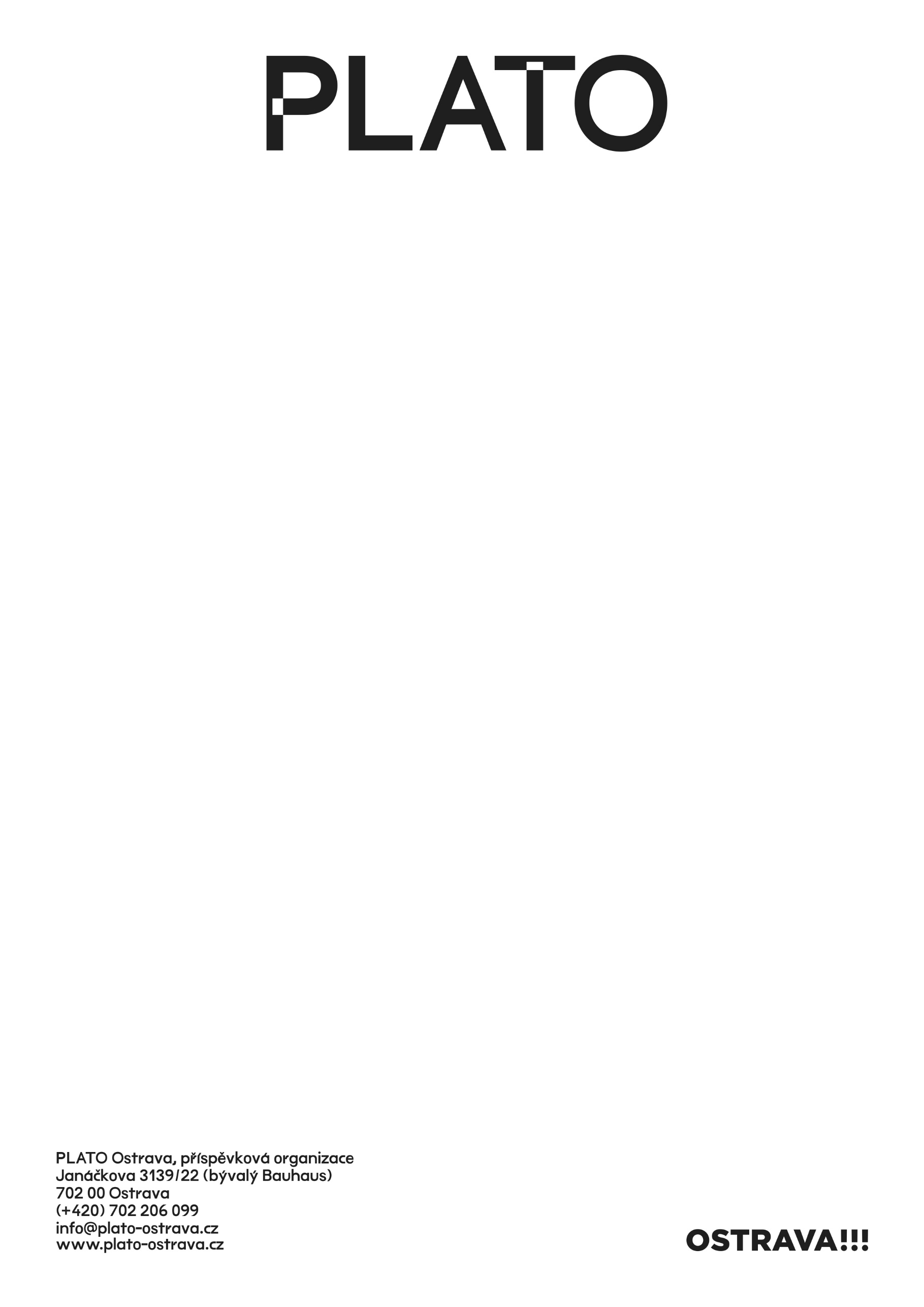 Při zpracování Vašich osobních údajů dodržujeme veškeré povinnosti a plníme veškeré požadavky stanovené příslušnými právními předpisy v oblasti ochrany osobních údajů.INFORMACE K PLATBĚSoučástí přihlášky je platba ceny v plné výši do tří pracovních dnů od potvrzení přijetí přihlášky bankovním převodem na účet PLATO 115-2926620237/0100. Do zprávy pro příjemce uveďte MALBA + příjmení účastníka.O případné vystavení faktury žádejte při podání přihlášky současně s uvedením potřebných fakturačních údajů.Jméno a příjmeníDatum narozeníMěstoTelefonní čísloE-mailDatum: Podpis: